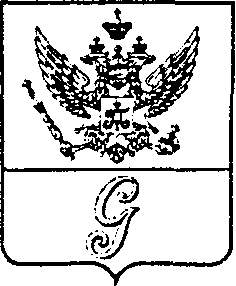 СОВЕТ  ДЕПУТАТОВ  МУНИЦИПАЛЬНОГО  ОБРАЗОВАНИЯ«ГОРОД  ГАТЧИНА»ГАТЧИНСКОГО  МУНИЦИПАЛЬНОГО  РАЙОНАТРЕТЬЕГО СОЗЫВАРЕШЕНИЕот  29 июня 2016 года                                                                                   №  40Об отмене решения совета депутатов муниципального образования «Город Гатчина» Гатчинского муниципального района от 27.05.2009 № 25 «Об утверждении  Положения о порядке продажи объектов муниципального жилищного фонда»   Руководствуясь статьей  48 Федерального закона от 06.10.2003 № 131-ФЗ «Об общих принципах организации местного самоуправления в Российской Федерации», Уставом муниципального образования «Город Гатчина» Гатчинского муниципального района, совет депутатов МО «Город Гатчина»Р Е Ш И Л: 1. Отменить решение совета депутатов муниципального образования «Город Гатчина» Гатчинского муниципального района от 27.05.2009 № 25 «Об утверждении Положения о порядке продажи объектов муниципального жилищного фонда».2. Настоящее решение вступает в силу со дня официального опубликования.Глава МО «Город Гатчина» -Председатель совета депутатовМО «Город Гатчина»                                                             В.А. Филоненко